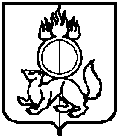 УПРАВЛЕНИЕ  ОБРАЗОВАНИЯГОРОДСКОГО ОКРУГА ПЕРВОУРАЛЬСКРАСПОРЯЖЕНИЕ06.09.2022			                                                                                        № 813г. ПервоуральскО подготовке к проведению школьного этапа всероссийской олимпиады школьников в городском округе Первоуральск в 2022/2023 учебном годуВ соответствии с Приказом Министерства просвещения Российской Федерации от 27.11.2020 N 678 «Об утверждении Порядка проведения всероссийской олимпиады школьников», Приказом Министерства образования и молодежной политики Свердловской области от 09.08.2022 № 725-Д «Об обеспечении организации и проведения всероссийской олимпиады школьников в Свердловской области в 2022/2023 учебном году», в целях создания качественных организационно-содержательных условий проведения школьного этапа всероссийской олимпиады школьников в общеобразовательных учреждениях городского округа Первоуральск в 2022-2023 учебном году (далее - школьный этап олимпиады)1. Утвердить:- состав оргкомитета школьного этапа олимпиады (приложение № 1);- форму заявления обучающегося, заявившего о своем участии во всероссийской олимпиаде школьников (приложение № 2); - форму заявления родителя (законного представителя) обучающегося, заявившего о своем участии во всероссийской олимпиаде школьников, о подтверждении ознакомления с Порядком проведения всероссийской олимпиады школьников и о согласии на публикацию результатов по каждому общеобразовательному предмету в информационно-телекоммуникационной сети «Интернет» с указанием фамилии, инициалов, класса, образовательной организации, количества баллов, набранных при выполнении заданий (приложение № 3);- форму согласия родителя (законного представителя) субъекта персональных данных на обработку персональных данных (приложение № 4);- форму заявления обучающегося/родителя (законного представителя) о необходимости создания специальных условий для обеспечения возможности участия в школьном этапе олимпиады (приложение № 5);- форму заявки о включении лиц в составы общественных наблюдателей школьного и муниципального этапов олимпиады (приложение № 6);- требования к размещению информации о проведении всероссийской олимпиады школьников на сайтах общеобразовательных организаций (приложение N 7).Назначить ответственным за организацию и проведение школьного, муниципального этапов и участие в региональном этапе олимпиады, за информационно - методическое сопровождение школьного этапа олимпиады, за организацию общественного наблюдения при проведении школьного и муниципального этапов олимпиады, своевременное внесение сведений в информационную систему «Региональная база данных обеспечения проведения олимпиад на территории Свердловской области», получение информации и соблюдение конфиденциальности, касающейся содержания олимпиадных заданий, сбор и обработку результатов олимпиады ведущего специалиста Управления образования городского округа Первоуральск Пеньковскую Т.А.Ведущему специалисту Управления образования городского округа Первоуральск Пеньковской Т.А. организовать:- информирование руководителей общеобразовательных организаций о Порядке проведения всероссийской олимпиады школьников, организационно-технологической модели и сроках проведения школьного этапа олимпиады в срок до 09.09.2022;- прием от общеобразовательных организаций предложений по составам общественных наблюдателей и пакета документов, в срок не позднее 10 календарных дней до начала проведения школьного этапа олимпиады;- выдачу удостоверений общественным наблюдателям в срок не позднее чем 3 дня до начала проведения школьного этапа;- наполнение раздела «Всероссийская олимпиада школьников» на официальном сайте Управления образования городского округа Первоуральск (http://www.eduprv.ru/additional_formation/leader/), размещение информации о сроках и местах проведения школьного этапа олимпиады по каждому общеобразовательному предмету, а также о Порядке и утвержденных нормативных правовых актах, регламентирующих организацию и проведение школьного этапа олимпиады по каждому общеобразовательному предмету в срок до 09.09.2022.Руководителям общеобразовательных организаций обеспечить:- назначение приказом ответственных за организацию и проведение школьного этапа олимпиады, ответственных за внесение информации об участниках всероссийской олимпиады школьников и результатах их участия в информационную систему «Региональная база данных обеспечения проведения олимпиад на территории Свердловской области» в срок до 09.09.2022;- направление заявки по составу общественных наблюдателей в соответствии с формой в Управление образования городского округа Первоуральск на адрес электронной почты prv_penkovskaya@mail.ru в срок до 12.09.2022;- сбор заявлений от граждан на включение в состав общественных наблюдателей,  подтверждений ознакомления с Порядком проведения всероссийской олимпиады школьников, согласий субъекта персональных данных на обработку персональных данных и передачу пакетов документов в Управление образования городского округа Первоуральск в срок не позднее 10 календарных дней до начала проведения олимпиады; - информирование педагогов, обучающихся и их родителей (законных представителей), общественных наблюдателей о Порядке проведения всероссийской олимпиады школьников, организационно-технологической модели  и сроках проведения школьного этапа олимпиады в срок не позднее 10 календарных дней до начала проведения олимпиады;- сбор заявлений обучающихся, заявивших о своем участии во всероссийской олимпиаде школьников, в срок не позднее 3 календарных дней до начала проведения олимпиады;- сбор заявлений родителей (законных представителей) обучающихся, заявивших о своем участии во всероссийской олимпиаде школьников, о подтверждении ознакомления с Порядком проведения всероссийской олимпиады школьников и о согласии на публикацию результатов по каждому общеобразовательному предмету в информационно-телекоммуникационной сети «Интернет» в срок не позднее 3 календарных дней до начала проведения олимпиады;- сбор пакета документов для создания специальных условий для участия в школьном этапе обучающихся с OB3 и детей-инвалидов (заявления обучающихся/родителей (законных представителей);- размещение на главной странице сайта общеобразовательной организации в разделе «Всероссийская олимпиады школьников 2022/2023» информации в соответствии с требованиями в срок не позднее 09.09.2022.5. Контроль за исполнением настоящего распоряжения возложить на Ахахлину Г.Е., заместителя начальника Управления образования.Начальник Управления образования  городского округа Первоуральск                                                    	             И.В. ГильмановаСостав оргкомитета школьного этапа всероссийской олимпиады школьников в общеобразовательных организациях городского округа Первоуральск в 2022/2023 учебном годуАхахлина Галина Евгеньевна, заместитель начальника Управления образования городского округа Первоуральск;Пеньковская Татьяна Александровна, ведущий специалист Управления образования;Пермякова Елена Викторовна, заместитель директора МАОУ СОШ № 1; Протонина Оксана Анатольевна, заместитель директора по воспитательной работе МАОУ СОШ № 2;                Еременко Наталья Юрьевна, учитель начальных классов МАОУ СОШ № 3; Стахеева Оксана Дмитриевна, учитель МАОУ СОШ №3;Ветошкина Юлия Витальевна, заместитель директора по учебной работе МАОУ СОШ №4;Ситкина Марина Валерьевна, заместитель директора по учебной работе МАОУ СОШ №5 с УИОП;Молчанова Ольга Валентиновна, заместитель директора по учебной работе МАОУ СОШ №6;Михайлова Елена Валентиновна, заместитель директора по учебной работе МАОУ СОШ №6;Буракова Елена Владимировна, заместитель директора по учебной работе ПМАОУ СОШ №7;Мещеряков Виталий Гаврилович, заместитель директора по учебной работе  ПМАОУ СОШ № 7;Корнилова Алена Владимировна, учитель математики МАОУ СОШ № 9;Зинченко Юлия Валентиновна учитель информатики МАОУ СОШ № 9;Ярина Олеся Юрьевна, заместитель директора по воспитательной работе МАОУ СОШ №10 с углубленным изучением отдельных предметов;Шевлякова Яна Сергеевна, педагог-организатор МАОУ СОШ №10 с углубленным изучением отдельных предметов;Карпова Наталья Валентиновна, заместитель директора по учебно-методической работе МБОУ СОШ №11;Лапина Евгения Михайловна, учитель математики МБОУ СОШ №11;	Павлова Анфиса Аскадовна, заместитель директора по учебной работе МАОУ СОШ №12;Борисова Антонина Петровна, учитель математики МАОУ СОШ №12;Рябкова Наталья Владимировна, педагог-психолог МАОУ НШ-ДС №14;Викол Кристина Сергеевна, заместитель директора по учебной работе МАОУ СОШ №15,Бузенюк Анастасия Николаевна, заместитель директора по учебной работе МАОУ СОШ №15;Селезнева Ирина Владимировна, заместитель директора по учебной работе МБОУ СОШ №16;Смирнова Светлана Валерьевна, заместитель директора по воспитательной работе МБОУ СОШ №16; Давыдова Мария Николаевна, заместитель директора МБОУ НШ-ДС №17;Степанова Ирина Михайловна, заместитель директора по учебной работе МАОУ СОШ №20;Стенникова Елена Андреевна, педагог-организатор МАОУ СОШ № 20;Носова Вероника Вячеславовна, заместитель директора по учебно-воспитательной работе МАОУ "Лицей №2 1";Бородина Татьяна Юрьевна, заместитель директора по учебной работе МАОУ СОШ №22;Перминова Людмила Николаевна, заместитель директора по учебной работе МАОУ СОШ № 22;Булычева Галина Валентиновна, заместитель директора по учебной работе МАОУ СОШ № 26; Заболотная Тамара Николаевна, заместитель директора по учебной работе МАОУ СОШ № 26; Дернова Эльвира Владимировна, заместитель директора по учебной работе МАОУ СОШ №28;	Гаврилова Наталья Егоровна, заместитель директора по учебной работе МБОУ СОШ          № 29;Пономарева Ирина Владимировна, заместитель директора по учебной работе МБОУ СОШ № 29;Забобрских Дарья Валерьевна, заместитель директора по учебно-воспитательной работе ПМАОУ "Школа № 32";	Шанина Мария Анатольевна, учитель МБОУ СОШ № 36;	Рыбкина Анжелика Игоревна, учитель английского МБОУ ООШ № 40.Заявление обучающегося, заявившего о своем участии во всероссийской       олимпиаде школьников в общеобразовательных организациях городского округа Первоуральск в 2022/2023 учебном году (форма)В оргкомитет школьного этапавсероссийской олимпиадышкольников городского округаПервоуральскЗАЯВЛЕНИЕ(фамилия, имя, отчество)Прошу включить меня в состав участников школьного этапа всероссийской олимпиады школьников в 2022/2023 учебном году.Подтверждаю ознакомление с Порядком проведения всероссийской олимпиады школьников (Приказ Министерства просвещения Российской Федерации от 27.11.2020 №678 «Об утверждении Порядка проведения всероссийской олимпиады школьников»).Даю согласие на публикацию результатов по каждому общеобразовательному предмету в информационно-телекоммуникационной сети «Интернет» с указанием фамилии, инициалов, класса, количества баллов, набранных при выполнении заданий.Дата ___________________Ф.И.О. __________________				          Подпись __________________Заявление родителя (законного представителя) обучающегося, заявившего о своем участии во всероссийской олимпиаде школьников в общеобразовательных организациях городского округа Первоуральск в 2022/2023 учебном году (форма)В оргкомитет школьного этапа всероссийской олимпиадышкольников городского округа Первоуральск от ___________________________________(Ф.И.О. родителя (законного представителя)), проживающего (ей) по адресу______________________________________________________________________ЗАЯВЛЕНИЕ	Прошу допустить ____________________________________________________________________							(Ф.И.О. ребенка) обучающегося ___________ класса _____________________________________________________								(наименование образовательной организации)к участию в школьном этапе всероссийской олимпиады школьников в 2022/2023 учебном году по следующим предметам (с указанием класса)_________________________________________________________________________________________________________________________________________________________________________________________________________________________________________________________в том числе с использованием технических средств образовательной организации/ собственных) ___________________________________________________________________________________.С Порядком проведения всероссийской олимпиады школьников, утвержденным приказом Министерства просвещения Российской Федерации от 27.11.2020 № 678 «Об утверждении Порядка проведения всероссийской олимпиады школьников», сроками и местами проведения школьного этапа по каждому общеобразовательному предмету, требованиями к организации и проведению школьного этапа олимпиады по каждому общеобразовательному предмету ознакомлен (а).Дата __________ 							Подпись ____________Примечание: Заявление заполняется родителем (законным представителем).Согласие представителя субъекта персональных данных на обработку           персональных данных (родитель /законный представитель)Я, __________________________________________________________________________________(фамилия, имя, отчество)даю согласие в отношении моего ребенка(фамилия, имя, отчество)на обработку следующих сведений, составляющих персональные данные субъекта персональных данных: фамилия, имя, отчество, пол, место учебы, класс, результаты участия в олимпиаде, а также состояние здоровья и психофизического развития - при необходимости создания специальных условий необходимых Управлению образования городского округа Первоуральск, для организации участия субъекта персональных данных во всероссийской олимпиаде школьников, а также в целях реализации мер государственной поддержки талантливых детей.Согласен на совершение оператором обработки персональных данных субъекта персональных данных, указанных в данном документе, в том числе на сбор, анализ, запись, систематизацию, накопление, хранение, уточнение (обновление, изменение), извлечение, использование, распространение, обезличивание, блокирование, удаление, уничтожение персональных данных.В целях информационного обеспечения согласен на включение в общий доступ на сайтах управления образования городского округа Первоуральск, следующие сведения, составляющие персональные данные субъекта персональных данных: фамилию, инициалы, класс, образовательную организацию, результаты участия в олимпиаде. Согласен на передачу вышеперечисленных персональных данных субъекта персональных данных в ГАОУ ДПО СО «Институт развития образования», Министерство образования и молодежной политики Свердловской области, Министерство просвещения Российской Федерации, а также иным учреждениям и организациям, принимающим участие в проведении всероссийской олимпиады школьников, для достижения вышеуказанных целей.Обработку персональных данных разрешаю на срок, необходимый для достижения вышеуказанных целей. Подтверждаю, что с порядком отзыва согласия на обработку персональных данных в соответствии с п.5 ст.21 Федерального закона № 152-ФЗ от 27.07.2006 «О персональных данных» ознакомлен(а). Права и обязанности в области защиты персональных данных мне известны. С юридическими последствиями автоматизированной обработки персональных данных ознакомлен(а).Дата __________________Ф.И.О. ___________________________	                                   Подпись_______________________Заявление обучающегося / родителя (законного представителя) о необходимости создания специальных условий для обеспечения возможности участия в школьном этапе всероссийской олимпиады школьников в общеобразовательных организациях городского округа Первоуральск в 2022/2023 учебном году (форма)В оргкомитет школьного этапаВсероссийской олимпиадышкольниковгородского округа ПервоуральскЗаявление(фамилия, имя, отчество)прошу создать специальные условия, учитывающие состояние здоровья, особенности психофизического развития для обеспечения возможности участия в школьном этапе всероссийской олимпиады школьников в общеобразовательных учреждениях городского округа Первоуральск в 2022/2023 учебном году.Документы к заявлению прилагаются.Дата _________________Ф.И.О. 	__________________			     Подпись ___________________Заявка о включении лиц в составы общественных наблюдателей школьного и муниципального этапов олимпиады в общеобразовательных организациях городского округа Первоуральск в 2022/2023 учебном году (форма)Общеобразовательное учреждение:  	- В один день возможно посещение одной общеобразовательной организации.- Заявления от общественных наблюдателей на бумажном носителе при сдаче должны быть сложены согласно списка. Дата ______________Заявку составил:Ф.И.О.			    должность					подписьТребования к размещению информации о всероссийской олимпиаде школьников на сайте общеобразовательных организаций городского округа Первоуральск             в 2022/2023 учебном году На главной странице официального сайта общеобразовательной организации создается специализированный раздел «Всероссийская олимпиада школьников 2022/2023» с подразделами: 1.	 «Документы» - размещаются распорядительные документы (Порядок проведения всероссийской олимпиады школьников, приказы Министерства просвещения Российской Федерации, Министерства образования и молодежной политики Свердловской области, распоряжения управления образования городского округа Первоуральск, приказы ОО), график, расписание, требования к организации и проведению школьного этапа олимпиады по всем общеобразовательным предметам, формы заявлений обучающегося, родителя (законного представителя), форма согласия на обработку персональных данных, форма заявления о включении в составы общественных наблюдателей олимпиады .2.	«Новости» - размещаются новости школьного, муниципального, регионального, заключительного этапов олимпиады с официального сайта Управления образования городского округа Первоуральск (http://www.eduprv.ru/additional_formation/leader/), а также новости олимпиады в общеобразовательной организации, информация о порядке регистрации участников школьного этапа всероссийской олимпиады школьников.3.	«Протоколы школьного этапа 2022/2023» - размещаются протоколы (название файла «Протокол_Предмет»), при наличии корректировки баллов по результатам рассмотрения апелляций протокол заменяется (название файла «Протокол обновленный_Предмет).4.	«Полезные ссылки» - размещаются ссылки на специализированные разделы ВсОШ на сайте Управления образования городского округа Первоуральск (http://www.eduprv.ru/additional_formation/leader/), Фонда «Золотое сечение», методического сайта всероссийской олимпиады школьников.5.	«Победители и призеры» - размещается информация об обучающихся общеобразовательной организации - победителях и призерах школьного, муниципального, регионального, заключительного этапов олимпиады.6.	«Линия обратной связи» - контакты ответственных за организацию и проведение олимпиады в общеобразовательной организации и городском округе Первоуральск (Ф.И.О., электронная почта, телефон).Приложение № 1к распоряжениюуправления образованиягородского округа Первоуральскот «____» ______ 2022 № _____Приложение № 2к распоряжениюуправления образованиягородского округа Первоуральскот «____» _______ 2022 № ____Ф.И.О. обучающегосяОбразовательная организацияКлассПеречень выбранных общеобразовательных предметовИтоговое количество выбранных общеобразовательных предметовПриложение № 3к распоряжениюуправления образованиягородского округа Первоуральскот «____» ______ 2022  № _____Приложение № 4к распоряжениюуправления образованиягородского округа Первоуральскот «____» _______ 2022 № ______Приложение № 5к распоряжениюуправления образованиягородского округа Первоуральскот «____» ________ 2022 № ______Ф.И.О. обучающегосяОбщеобразовательная организацияКлассПеречень общеобразовательных предметов для создания специальных условийПеречень прилагаемых документов (заключение психолого-медико-педагогической комиссии / справка об инвалидности)Приложение № 6к распоряжениюуправления образованиягородского округа Первоуральскот «____» ______ 2022 № ______№Ф.И.О. (полностью)№ телефонаПаспортные данныеПаспортные данныеАккредитация в качестве общественного наблюдателяАккредитация в качестве общественного наблюдателяАккредитация в качестве общественного наблюдателяФорма осуществления общественного наблюденияФорма осуществления общественного наблюденияДолжностьсериякем и когда выданпри проведении олимпиадыпри проверке олимпиадных работпри рассмотрении апелляцийс присутствиемДистанционно, с применением ИКТПриложение № 7к распоряжениюуправления образованиягородского округа Первоуральскот «____» ________ 2022 № _____